Drogi uczniu, rodzicu!!!W obecnej sytuacji, kiedy szkoła jest zamknięta, a Ty potrzebujesz wsparcia i pomocy możesz zadzwonić lub napisać do psychologa/pedagoga szkolnego. Poniżej znajdują się także ważne numery telefonów, gdzie można uzyskać pomoc.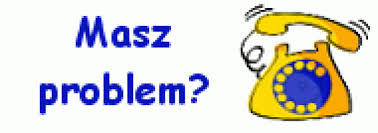 116 111 - Telefon zaufania dla dzieci młodzieży (czynny codziennie całą dobę)
800 12 00 02  -  Ogólnopolski Telefon dla Ofiar Przemocy w Rodzinie „Niebieska Linia” 
(czynny codziennie całą dobę)(22) 621 35 37 – Centrum Praw Kobiet (telefon zaufania 10.00-16.00, pomoc prawna
 i psychologiczna)
800 080 222 – Całodobowa Bezpłatna Infolinia Dla Dzieci I Młodzieży, Rodziców Oraz Nauczycieli116 123  - Telefon zaufania dla dorosłych w kryzysie emocjonalnym 
(czynny od poniedziałku do piątku  w godz. od 14.00 do 22.00)